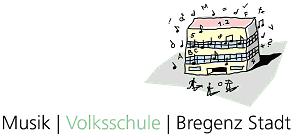 Information zur schulischen TagesbetreuungLiebe Erziehungsberechtigten!Die Anmeldung für die schulische Tagesbetreuung ist verbindlich und gilt für das ganze Schuljahr 2023/24. Bitte geben Sie möglichst genau bekannt, an welchen Wochentagen Ihr Kind in die schulische Tagesbetreuung gehen soll. Das Angebot kommt zustande, wenn genügend Anmeldungen vorliegen. Bei zu wenigen Anmeldungen werden Sie bis 31.07.2023 verständigt. Anmeldeschluss ist Freitag, 02. 06. 2023.Die Betreuung startet am Dienstag, den 12. 09. 2023. Sollte ihr Kind in den ersten Tag noch nicht an der Betreuung teilnehmen, bitten wir um frühzeitige Information (siehe unten).Anpassungen an den Stundenplan können nur in der ersten Schulwoche vorgenommen werden. Die Sprechstunde findet von 8.00 bis 10.00 Uhr in den Räumlichkeiten der Betreuung statt. Im Herbst sind keine Neuanmeldungen mehr möglich. Eine Buchung für das Mittagessen bzw. die Mittagsbetreuung an den Tagen mit Nachmittagsunterricht ist nur möglich, wenn ein weiterer Tag mit Lernzeit gebucht wird.Für die Schultage Mittwoch und Freitag besteht die Möglichkeit, dass Sie Ihr Kind nur bis 14.00 Uhr anmelden. Dafür ist jedoch auch die Buchung eines weiteren Tages mit Lernzeit (nicht Nachmittagsunterricht) erforderlich, um die gesetzlichen Vorgaben für die Schulische Tagesbetreuung zu erfüllen. Bitte notieren Sie bei der Anmeldung an den betreffenden Tagen handschriftlich „bis 14.00 Uhr“.Es besteht die Möglichkeit dem Betreuungsteil fernzubleiben. Eine Erlaubnis für die Befreiung kann erteilt werden, wenn das Kind regelmäßig eine Musikschule, einen Sportverein o.ä. besucht. Die Befreiung kann nur schriftlich erfolgen. Die schulische Tagesbetreuung endet dann für Ihr Kind um 14.50 Uhr. Die Verrechnung erfolgt bis 16.00 Uhr. Bitte wenden Sie sich für die Befreiung an die Leitung der Betreuung.VerrechnungDas Betreuungsgeld wird laut Anmeldung abgerechnet, unabhängig davon, ob Ihr Kind anwesend war. Das Essen und die Betreuung werden monatlich von der Landeshauptstadt Bregenz in Rechnung gestellt.Ermäßigung
Um Ermäßigung der Betreuungsbeiträge kann in der Dienststelle Schulservice und Bildung (Belruptstraße 1) angesucht werden. Mitzubringen sind die Einkommensbelege (Gehaltszettel ohne Sonderzahlung, Alimente, Wohnbeihilfe, Mindestsicherung) sowie Miete mit Betriebskosten bzw. Bestätigung der Bank über die Kreditrückzahlung für Wohnraumbeschaffung. Anträge werden gerne bereits im Sommer für das kommende Schuljahr entgegengenommen.Was braucht Ihr Kind für die Betreuung?Täglich genügend gesunde Jause für Vormittag und NachmittagDem Wetter entsprechend passende Bekleidung (z.B. Regenschirm, Sonnenschutz, Schihose, Kappe und Handschuhe)Eventuell ErsatzkleidungFreitags brauchen wir oft einen kleinen Rucksack und eine Trinkflasche mit Wasser für Ausflüge.Bitte beschriften Sie unbedingt alle Sachen!HausübungenIn der angebotenen Lernstunde wird Ihr Kind bei den Hausaufgaben begleitet. Dies stellt jedoch keinen Ersatz für das Lernen insbesondere das Lesen zu Hause dar. Bitte kontrollieren Sie selbst immer wieder die Hefte und Schultaschen Ihres Kindes.Änderungen für das zweite Semester sind drei Wochen vor Semesterende schriftlich an die Betreuung zu richten.Haftung
Die Schule haftet nicht für mitgebrachte Sachen und Geld der Kinder.Dieses Blatt dient zur Information und bleibt bei Ihnen. Das Anmeldungsformular bitte vollständig ausgefüllt bis spätestens Freitag, 2. Juni 2023 an die Direktion übermitteln.Bitte wenden Sie sich bei Fragen direkt an die Betreuung.Der Nachmittagsunterricht findet voraussichtlich an folgenden Tagen statt:In der schulischen Tagesbetreuung legen wir sehr großen Wert auf ein gutes Miteinander, gegenseitigen Respekt, Höflichkeit und Gewaltfreiheit. Ihre Unterstützung bei diesen Bemühungen setzen wir voraus.TarifeBetreuungEssenpro TagMittag mit anschließendem Nachmittagsunterricht2,00 €3,00 €5,00 €Tagesbetreuung bis 16 Uhr inkl. Essen3,30 €3,00 €6,30 €Spätbetreuung 1 bis 17 Uhr inkl. Essen4,60 €3,00 €7,60 €Spätbetreuung 2 bis 18 Uhr inkl. Essen5,90 €3,00 €8,90 €Frühbetreuung 1,30 €WICHTIG - Krankheit bzw. FernbleibenIst Ihr Kind krank, so melden Sie dies bitte bis spätestens 8.30 Uhr des betreffenden Tages per Schoolfox oder per SMS unter Tel. Nr. 0664 6141264. Wird das Kind nicht bzw. nicht rechtzeitig von der Betreuung abgemeldet, wird das Essen verrechnet. KlasseTagKlasseTag1-2 aDonnerstag3aMontag1-2 bDienstag3bMontag1-2 cDienstag4aDonnerstag1-2 dDienstag4bDonnerstagChor und TanzMittwoch